Сценарий проведения праздника "День Космонавтики"Подготовили:Учитель физики А.Ю.КопнинаУчитель информатики Е.А.БедненкоУченица 10 а  класса Кузнецова А.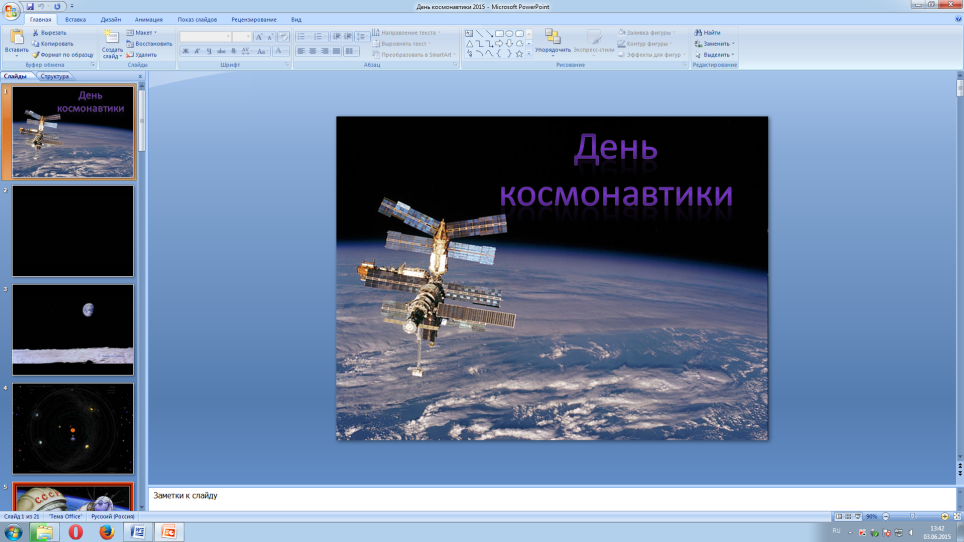 Цели проведения мероприятия: патриотические, общеобразовательные, общечеловеческие.Сценарий посвящен следующим событиям в истории космонавтики:первая посадка человека на Луне (юмористическая сценка);А.Леонов – выход в открытый космос; В.Терешкова – первая женщина-космонавт;экскурсия по МКС.В полном объеме (с презентацией и видеофрагментами) работа размещена на сайте Завуч.инфо по адресу  http://www.zavuch.ru/methodlib/32/134695/#sthash.9NCngQOL.dpbsНа экране видеофрагмент фильма о полете «Аполлон-11». Голос за кадром.20 июля 1969 г. Все прогрессивное человечество прильнуло к экранам телевизоров в ожидании итогов первой лунной экспедиции человека.Корабль «Аполлон-11» успешно вышел на окололунную орбиту, началась посадка на луну. Космонавты с волнением наблюдали приближение лунной поверхности. Как встретит человека спутник Земли? Прилунение состоялось на юго-западной окраине Моря Спокойствия. Прежде чем выйти из лунной кабины, астронавты помогли друг другу облачиться в скафандры, проверили их герметичность и работу системы жизнеобеспечения.В 22 часа 56 минут по вашингтонскому времени, человек впервые ступил на Луну. «Маленький прыжок для человека и огромный для всего человечества!»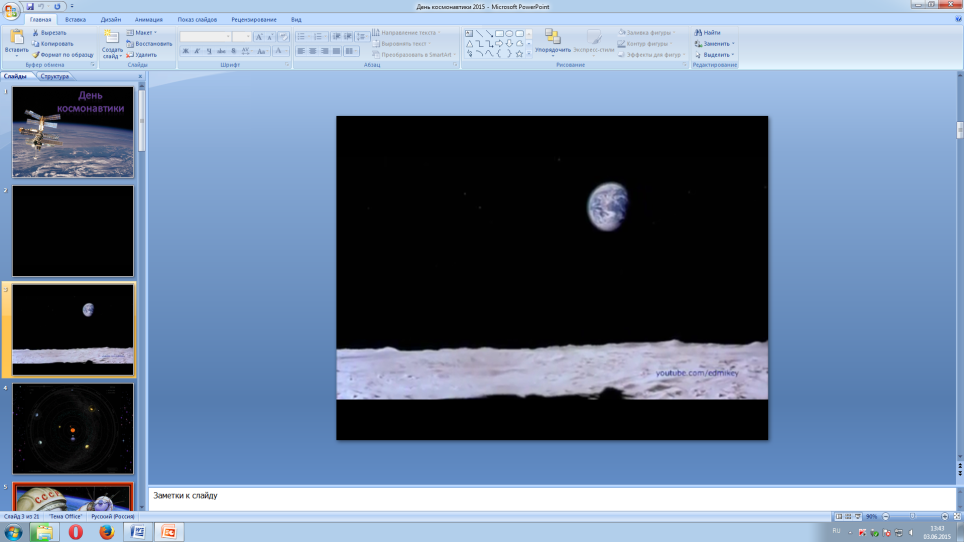 Двое на скамейке, не считая Армстронга ( юмористическая сценка)Действующие лица:  Луис Армстронг, Советский космонавт (2), Инопланетянин (2), Луноход, Другие  космонавты (3-4)Луис Армстронг— Вот я и на Луне! /зловещий смех/ США – первая в мире страна, покорившая спутник Земли! Нужно найти подходящее место для флага… /Маленький флаг, похожий на те, что раздают в дешевых кафе на праздники.ЛА идет на месте. По мере его шагов отодвигается ширма, расположенная в углу сцены, тем самым создается эффект движения. За ширмой сидят Советские космонавты. Один грызет семечки, другой читает газету./Советский космонавт 1 — О, Семёныч, гляди, ещё одного принесло…Луис Армстронг — Что?! Вы кто такие?Советский космонавт 2— Пришельцы, ё-маё /смеётся/Луис Армстронг — А-А-А!!! Пришельцы!!! Хелп, пипл, хелп! /пытается убежать/Советский космонавт 1 — Да тихо ты /морщится/… Хватит Белку со Стрелкой пугать.Луис Армстронг — Так кто же вы? Советский космонавт 2— Космонавты мы, живем здесь давно, уже и не припомню даже сколько /чешет затылок/…Луис Армстронг — А как же кислород?Советский космонавт 1 и 2— Привыкли уже /смеются/Луис Армстронг — И много вас здесь таких?/Космонавты переглядываются/Советский космонавт 2— Ребята,заходи! /На сцене появляются несколько космонавтов разных национальностей./Луис Армстронг — Май Гат… *падает в обморок*/Сзади оказываются пришельцы, которые успевают вовремя подхватить его/Пришелец 1— Пасаны, кто с нами в баньку?Пришелец 2 — /раздраженно/ Да погоди ты! Кто этот малохольный? /указывает на ЛА. ЛА приподнимается, оборачивается и, увидев пришельцев, вновь падает в обморок/Советский космонавт 1 — Американец прилетел…Советский космонавт 2 — Слабенький он какой-то, как только в ракету такого посадили?../Пришелец отпихивает ЛА от себя/Пришелец 1 — Так в баньку кто?/Все поднимают руки и уходят со сцены. ЛА остается один у лавочки, садится на нее и тяжело вздыхает/Луис Армстронг — Ёшкин кэт! Столько трудов, миллионы долларов, годы разработок и все коту под хвост! Что же скажут НАСА? Что мне отразить в своем отчете? Мне же никто не поверит, скажут, что я крэйзи! Что же делать?/внезапно выезжает луноход/Луноход— Земля, приём, Земля. На Луне нет жизни. Повторяю. На Луне нет жизни. /финал – все замерли, на сцену выходят ведущие/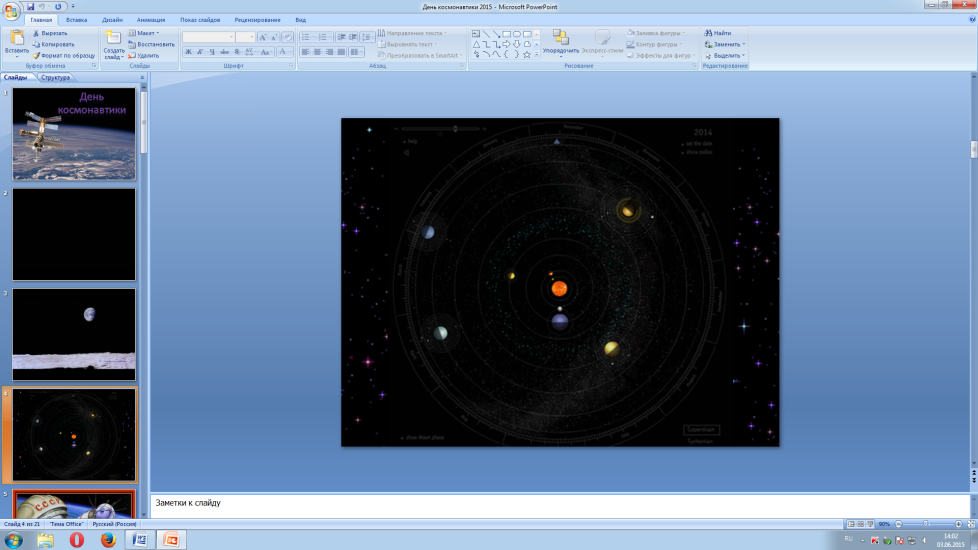 Ведущий 1- Разве все так и было?Ведущий 2- Так видят освоение Луны юмористы из 9б!Ведущий 1- А как же все было на самом деле?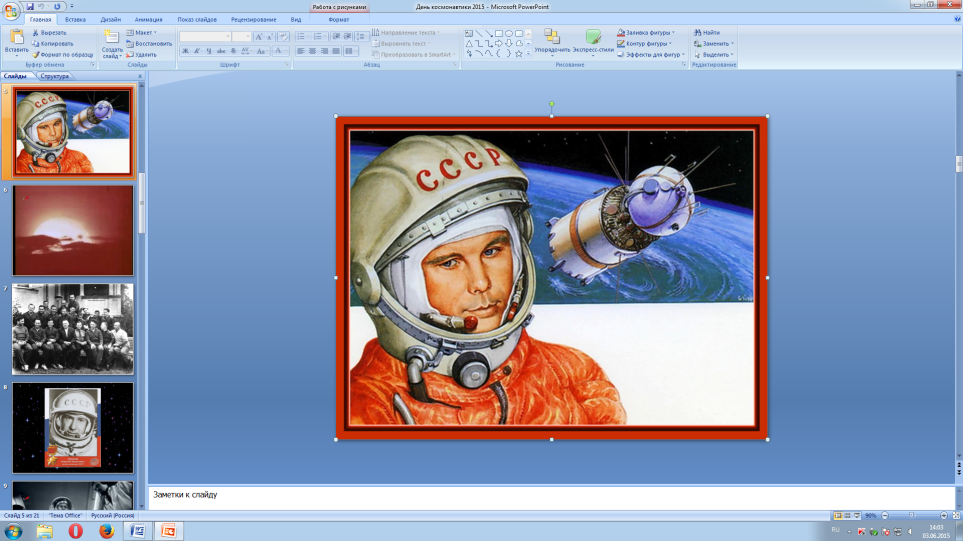 Ведущий 212 апреля 1961 года впервые в истории человечества  человек преодолел притяжение Земли. Это был российский космонавт -  Юрий Алексеевич Гагарин. Его позывные – «Я – Кедр» – узнала вся Земля. Хоть и совершил он лишь один виток вокруг Земли и пробыл в космосе всего 108 минут, но это было начало полетов в космос.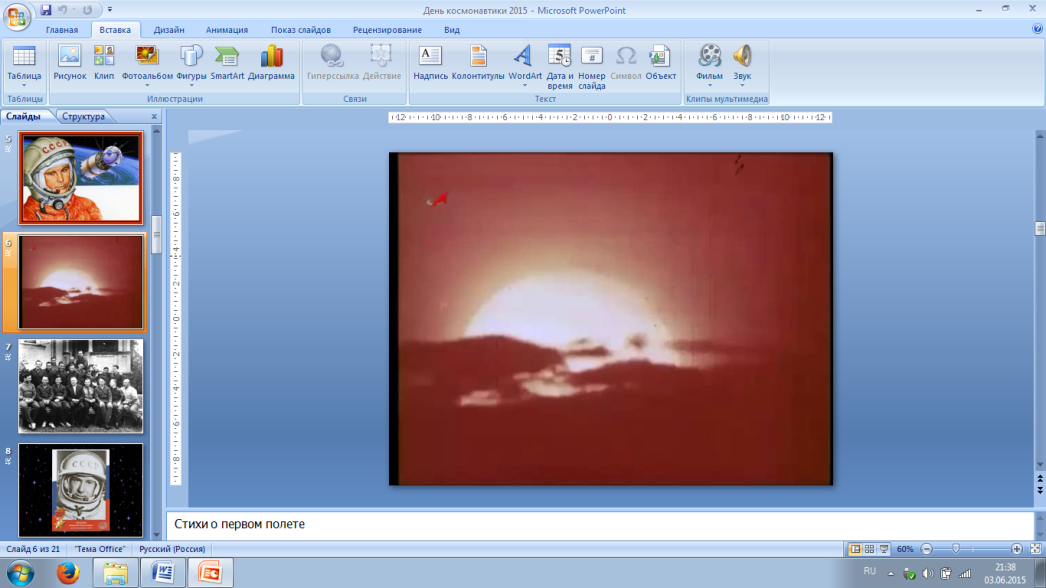 Чтец 1(видео старт легкая музыка 55 сек)Ах, этот день – двенадцатый апреля, 
Как он пронесся по людским сердцам. 
Казалось, мир невольно стал добрее, 
Своей победой потрясенный сам. 
Какой гремел он музыкой вселенской, 
Тот праздник, в пестром пламени знамен, 
Когда безвестный сын земли смоленской 
Землей-планетой был усыновлен. 
Житель Земли, геройский этот малый, 
В космической посудине своей 
По круговой, вовеки небывалой, 
В пучинах неба вымахнул над ней. 
В тот день она как будто меньше стала, 
Но стала людям может быть, родней. 
Ах этот день с апрельской благодатью,
Цветет ветла в кустах над речкой Гжатью... 
И дышит все свершившейся мечтой.Ведущий 1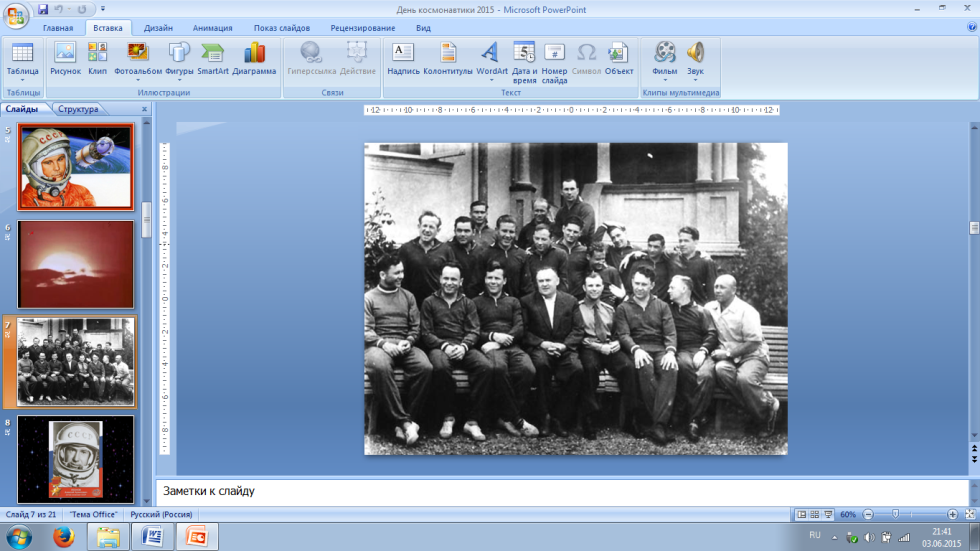 Гагарин, Титов, Попович, Николаев, Быковский – эти и другие имена знал каждый мальчишка шестидесятых годов двадцатого столетия. Они были космическими первопроходцами.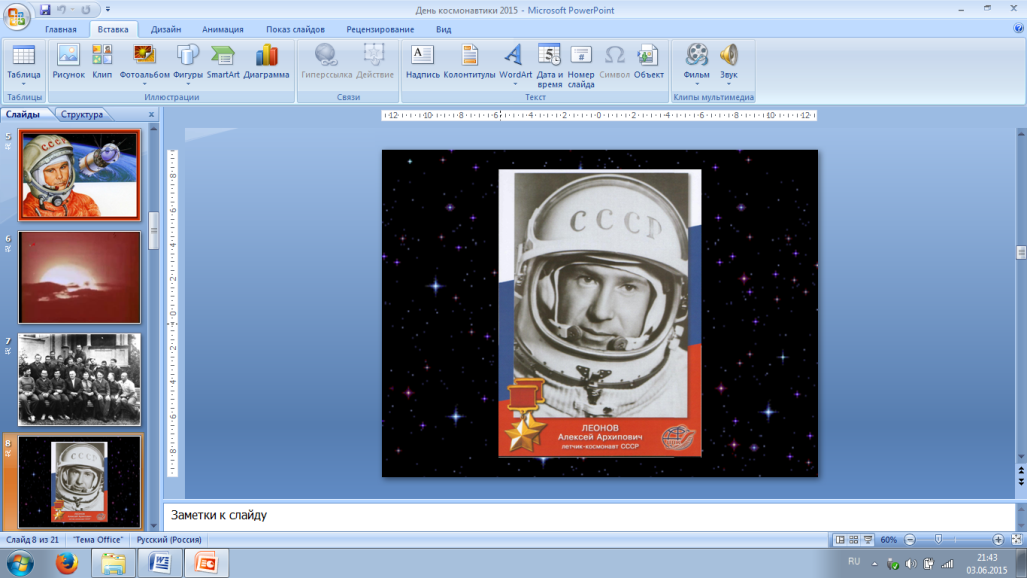 Ведущий 2Мы хотим рассказать еще об одном первопроходце – космонавте Алексее Леонове. (текст под видео)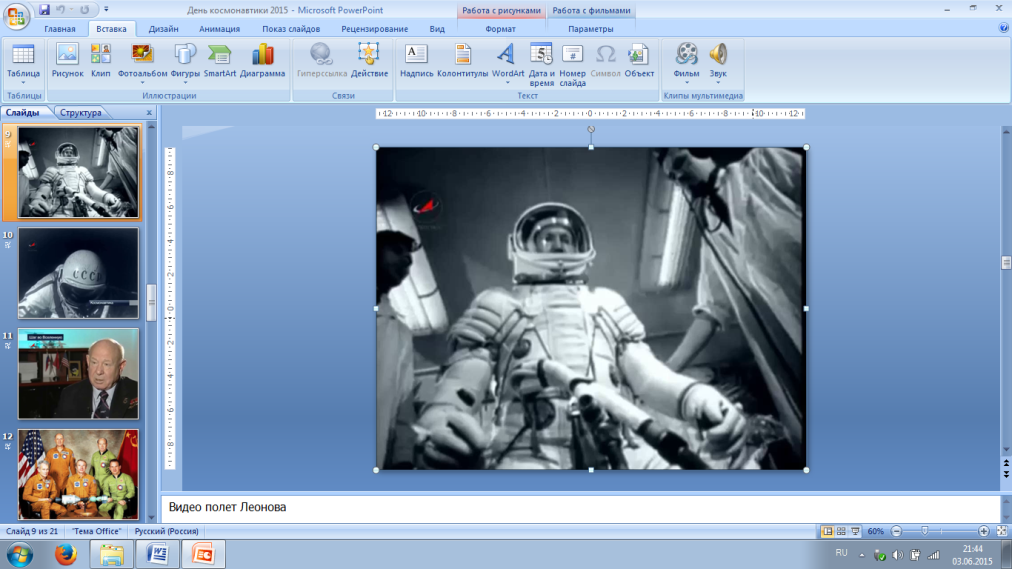 18 марта 1965 года «Алмазы» позывной советского космического корабля «Восход - 2» отправились на орбиту. Через полтора часа Алексей Леонов впервые в истории человечества оказался один на один со вселенной. За работой космонавтов следила вся планета. В течении 12 минут  Алексей Леонов находился за бортом космического корабля. Легким толчком он оттолкнулся от люка отплыл от корабля и передал на землю: «Человек вышел в космическое пространство».Ведущий 1За парящим в космическом пространстве космонавтом затаив дыхание следило множество глаз. Однако мало кому известно, что Алексей Леонов едва не стал первым человеком, погибшим в космосе. От перепада давления скафандр сильно раздуло. Леонову пришлось стравливать воздух. Вот как об этом моменте рассказывает сам космонавт.(видео рассказ Леонова) 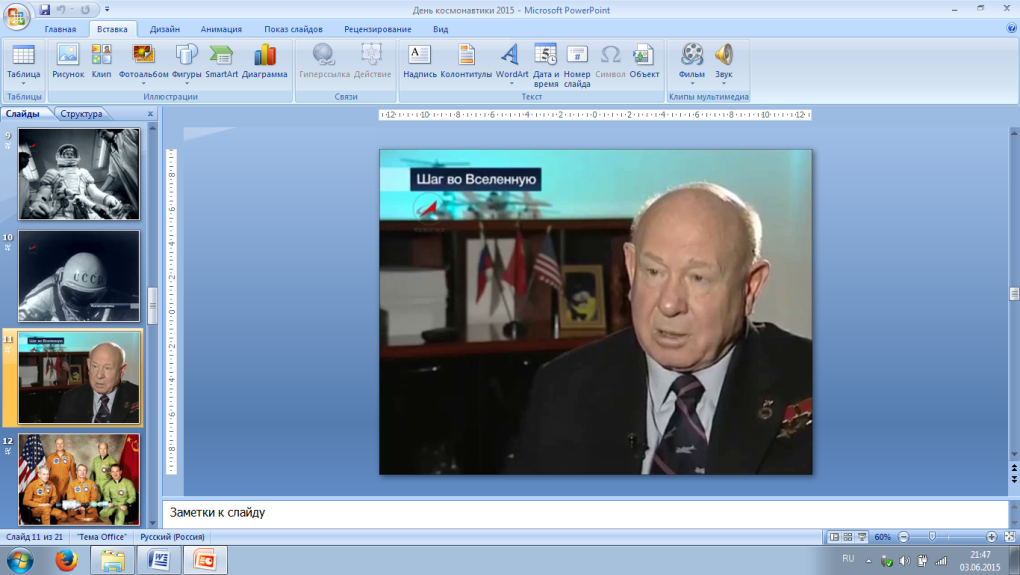 Ведущий 2Это был критический момент. Частота пульса поднялась до 143 ударов в минуту, температура тела превысила 38 градусов. Леонов потерял 6 кг, пот буквально залил скафандр. Вот что такое в цифрах 12 минут в открытом космосе. Ведущий 1(текст под видео)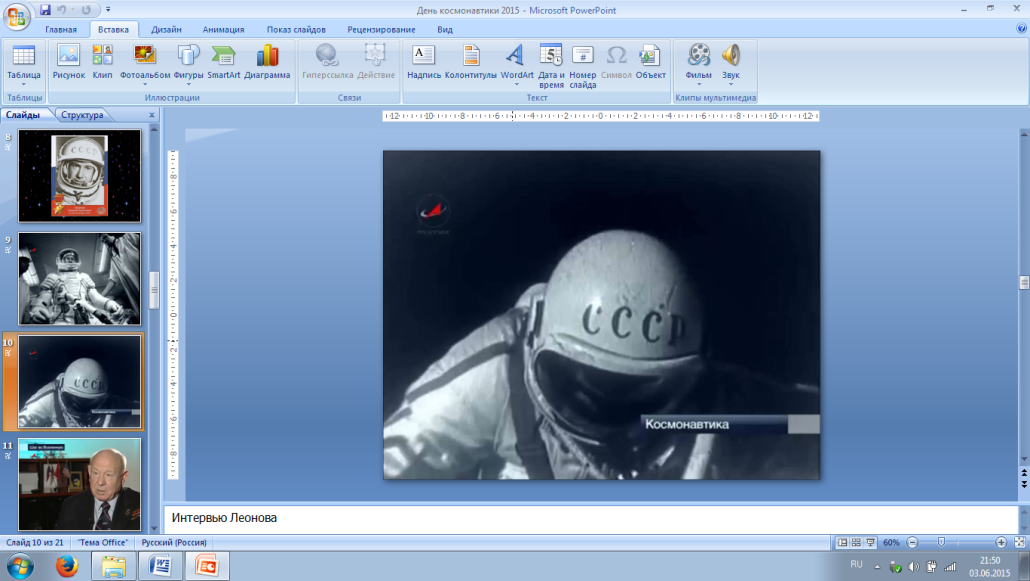 Но на этом злоключения космонавтов не закончились. Сбой в работе автоматического приземления привел капсулу с космонавтами в глухую тайгу. Спуск они помнят мало. Очнулись, выбрались. Вокруг сугробы по пояс. Холодно – минус 30. В капсуле масса средств спасения, но о холоде не подумали. Ведущий 2Космонавты развели костер и стали ждать, периодически выстукивая морзянку – SOS.  В конце концов SOS поймали в Бонне. Немцы сообщили в Кремль. В это время сотни вертолетов прочесывали окрестности. Наконец один из вертолетов засек костер и двух несчастных космонавтов возле него. Но сесть там было невозможно. С вертолета сбросили продукты, теплую одежду, часть которой повисла на деревьях. Поисково-спасательные службы добрались до космонавтов только на третий день. Пришли в себя космонавты только в Москве. Которая с нетерпением ждала возвращения героев.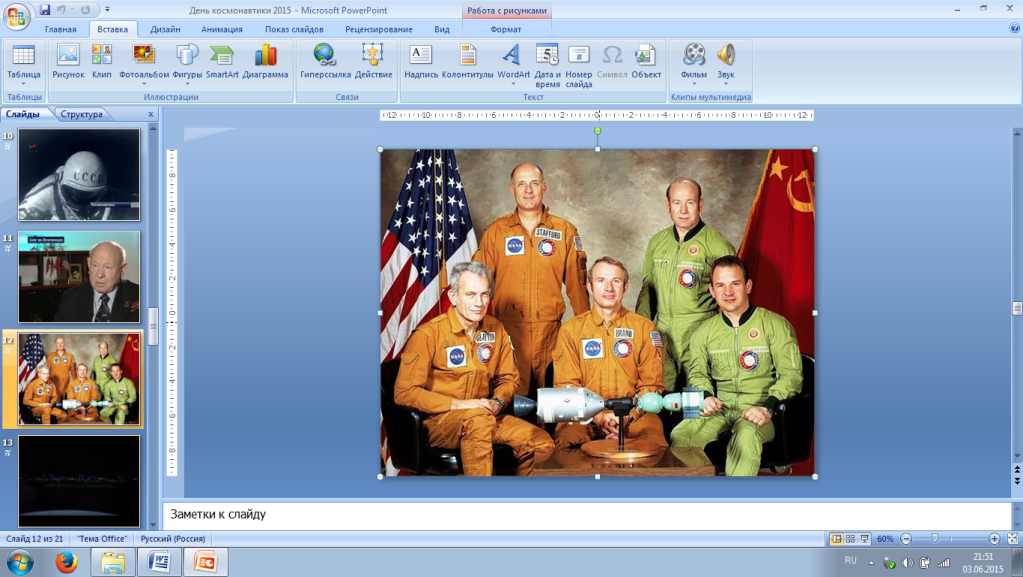 Через 10 лет Алексей Леонов снова стартовал к звездам о опять событие планетарного масштаба – стыковка советского «Союза» и американского «Аполло» - первый шаг к совместной работе в космосе ученых всего мира.Чтец 2(видео легкая музыка)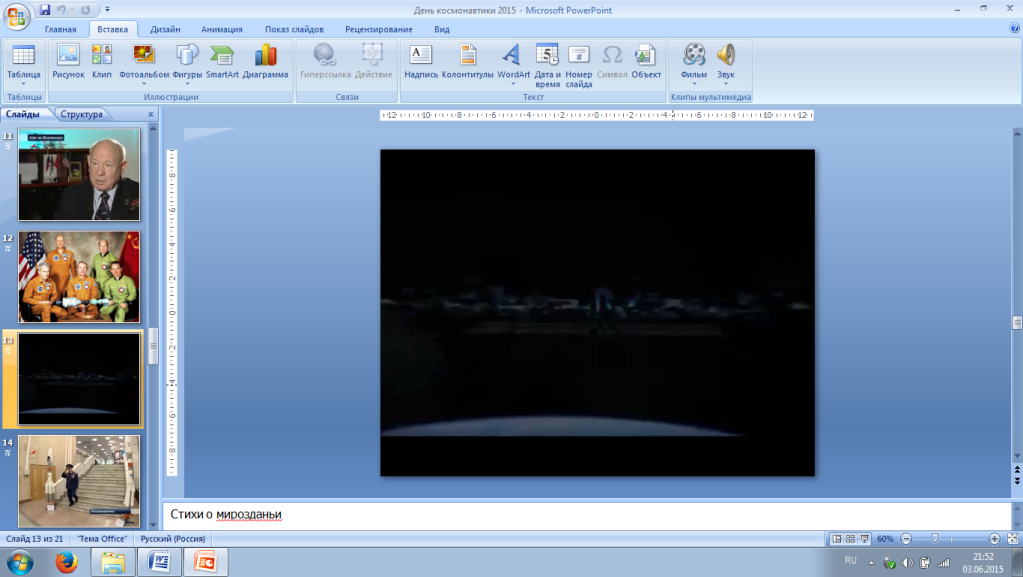 Наконец-то! Первое свиданьеНе в утопии, не в царстве грез.Первый человек и мирозданьеВстретились надолго и всерьез.И глядят, глядят они друг другуВ зоркие веселые глаза —Там, где только звезды шли по кругу;Там, где не гуляла и гроза;	Там, где только мгла и холод волчий,Только черный бархат пустоты, —Человек и мирозданье молчаПерешли, как равные, на «ты».Сколько неизвестных и опасныхПеревалов сделано впотьмах!Сколько честных проб и формул ясныхПрочно отчеканилось в умах!Как мужали замыслы, как зрели...Вот оно! Свершилось. Удалось.И для нас двенадцатым апреляРаннее то утро началось.Ведущий 1(текст под видео)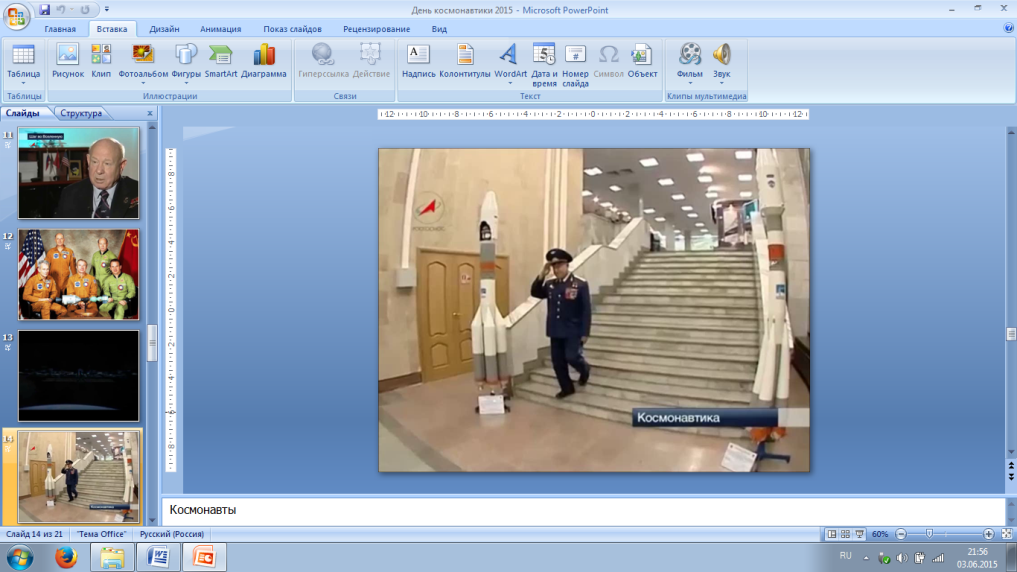 Сегодня Леонову – 75. Исследователь, ученый, общественный деятель, преподаватель, писатель и художник. Он – почетный гражданин в тридцати городах мира. Алексей Архипович – действительный член в Международной академии астронавтики. Теперь в космос выходят ученики его учеников.Ведущий 2Всего в мира – более 500 человек побывало в космосе.  35 стран провожали своих сынов на встречу с космическим пространством. Россия, США, Китай, Польша, Германия, Болгария, Венгрия, Монголия, Индия, Италия, Украина, Бразилия и других. С каждым годом все новые и новые страны вливаются в международный космический отряд. Ученые с разных концов земли вместе работают над программами, опытами, экспериментами. Среди покорителей космоса 37 прекрасных женщин. Но все мы помним, что первой из них была Валентина Терешкова.Ведущий 1(текст под видео, по темпу рассказа стараться попасть под кадры)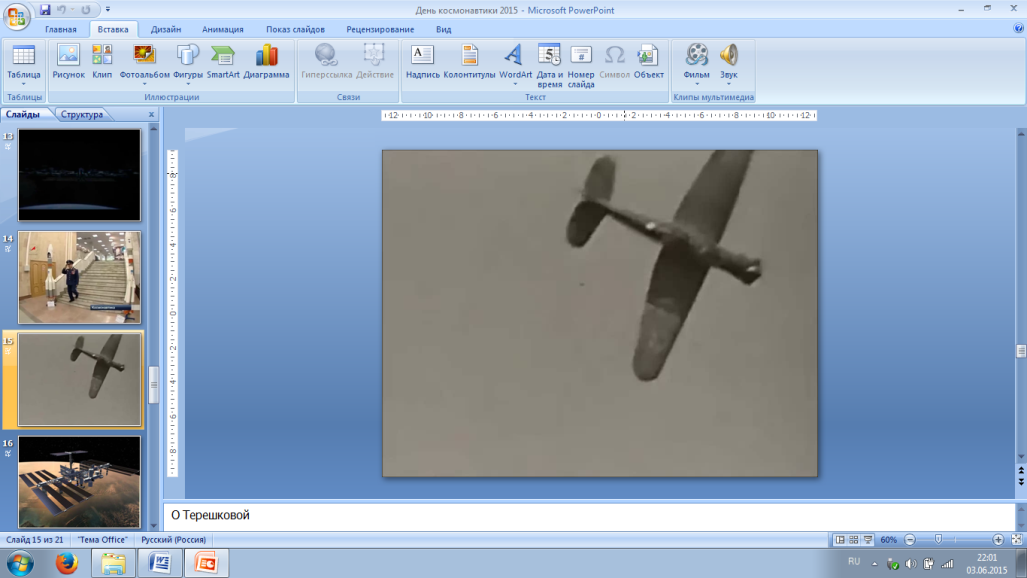 30 декабря 1961 года началась официальная история женского космоса. Было принято решение о наборе пяти женщин в отряд космонавтов. Требования были жесткими: возраст до 30 лет, рост до 170 см, вес не более 70 кг, налет на самолете не менее 200 часов или 50 прыжков с парашюта. Выбор был долгим и трудным – учитывалось все: здоровье, знания, черты характера. Все девушки были призваны на срочную воинскую службу.  Началась подготовка к полету.Ведущий 2В мае 1963 года Генеральному конструктору докладывали о готовности всех систем к полету, а под кого делать кресло, было еще не известно. Сравнивать было трудно – у каждой девушки были свои преимущества. Наконец было принято решение: основным космонавтом была выбрана Валентина Терешкова.Ведущий 116 июня 1963 г. Терешкова отправилась в космос на корабле «Восток-6». Валентина сказала родным, что едет на соревнования парашютистов. О настоящем положении вещей они узнали из новостей по радио. С экранов телевизора на людей смотрела, улыбаясь «Чайка», таким был позывной Терешковой. Корабль находился на орбите 71 час, сделав за это время 48 витков вокруг Земли и пролетев более 2 миллионов километров.Ведущий 2После полета небесную мисс Валентину ждала поистине космическая популярность. Она стала Героем Советского Союза, генералом авиации. В шестидесятых в парикмахерских тысячи девушек делали прическу «как у Терешковой». Вскоре  Валентина вышла замуж за космонавта Николаева и через год родила здоровую дочурку.Ведущий 1Сегодня Валентина Терешкова дважды бабушка, продолжает работать и помогать детским домам. А еще женщина, которая была столь близка к звездам, признается, что самое большое чудо, которое довелось увидеть ей – это земля.Ведущий 2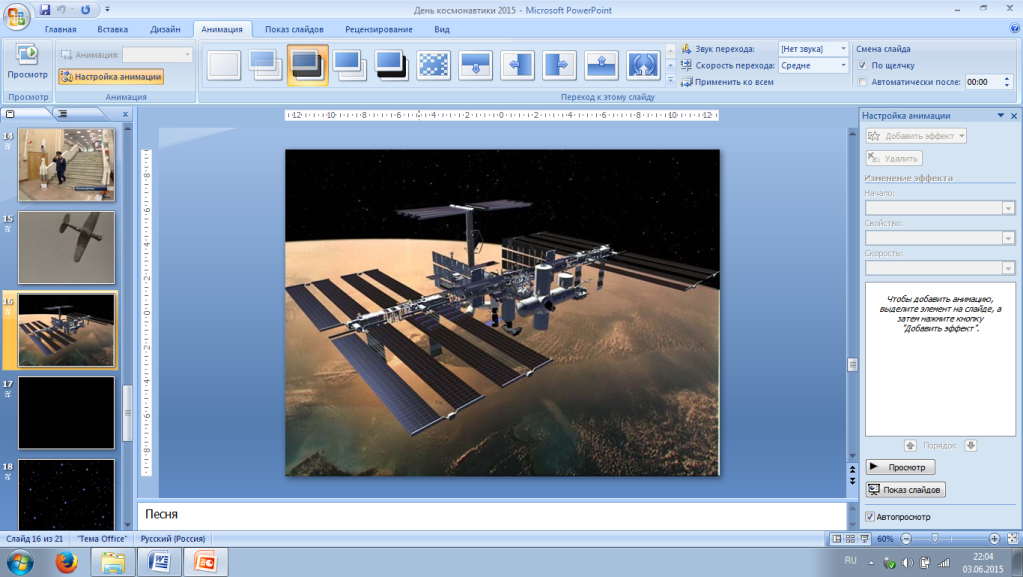 Чем занимаются космонавты в космосе, в каких условиях они живут, работают и отдыхают? Мы предлагаем вам совершить экскурсию на международную космическую станцию.Кедр, кедр, земля вызывает МКС.(Экскурсия по МКС)   -   Чтец 2(видео легкая музыка)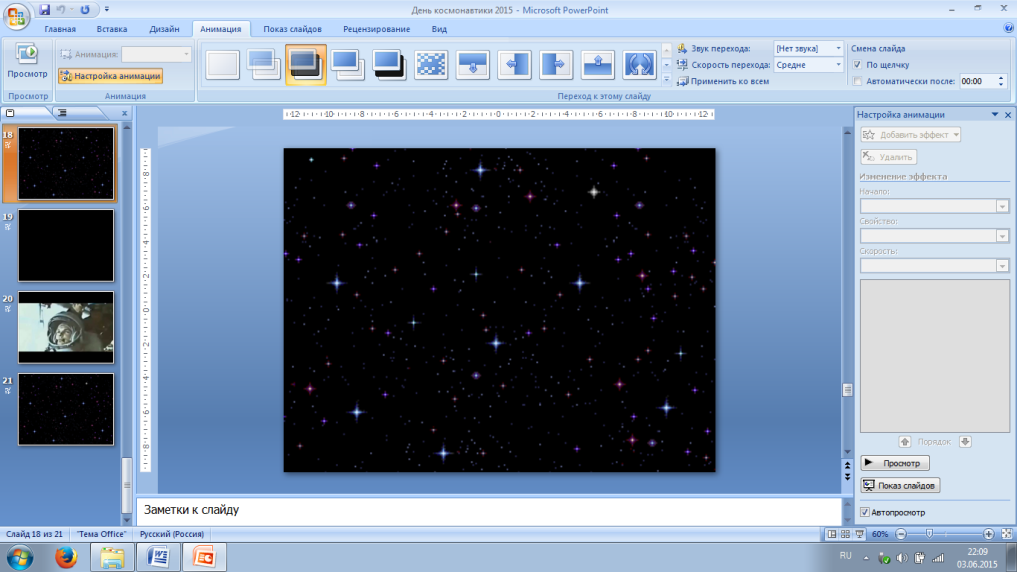 На стартовой черте ракетодромаСтупив на трап,Впервые ты поймешь,Как дороги тебеРаскаты грома,Снега гречихИ молодая рожь.Ты вспомнишьТеплых дождиков накрапыИ мокрый луг,Где ты косил с отцом,И трапУже покажется не трапом,А деревенскимСтесанным крыльцом.Потом...Потом ты скажешь: «До свиданья!»И под ракетойВстанет яркий дым.Нахлынувшие вдруг воспоминаньяУступят место формулам сухим.Но кто сказал,Что формулы — сухие?Они к тебе издалека пришли:В них синь озерИ даль твоей России,В них все цвета и запахи Земли.Постой!Еще не поздно отказаться.Земля, Земля, не отпускай его!Он должен жить,Губами трав касаться,Водою умываться ключевой,Встречать свои закаты и рассветы...Но манит,Манит дальняя звезда,И глухи стены огненной ракеты.Когда мы снова встретимся,Когда?..Ты самой яркой искроюПромчишьсяВ безветренной и бесконечной мглеИ все-таки на землюВозвратишься,Чтоб плакать над стихами О Земле.Песня: Земляне – Земля в иллюминаторе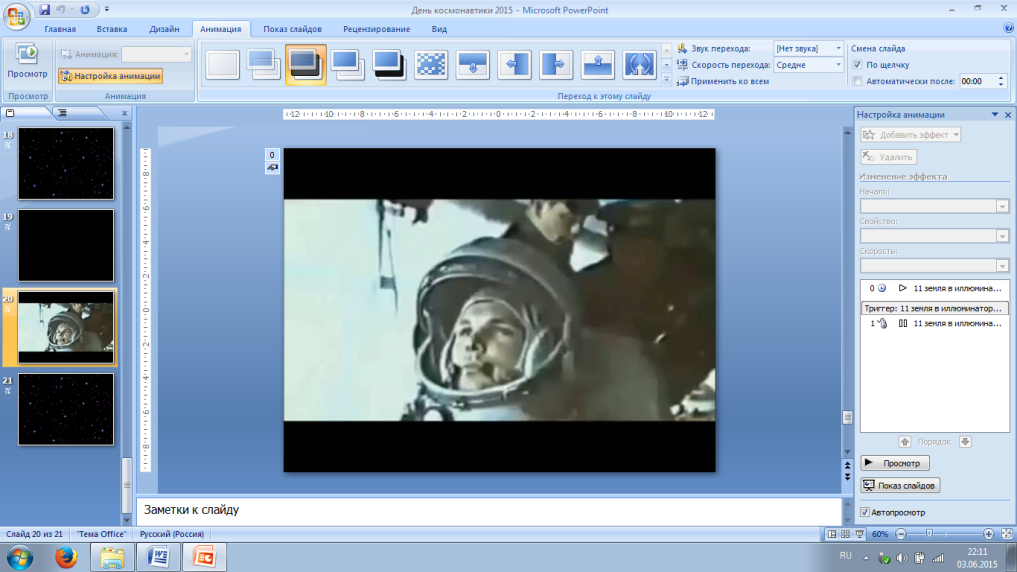 В оформлении использованы видео и фотоматериалы с сайта «Федеральное космическое агентство» http://www.federalspace.ru/